                                 Province of the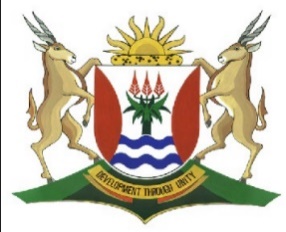 EASTERN CAPEEDUCATIONDIRECTORATE SENIOR CURRICULUM MANAGEMENT (SEN-FET)HOME SCHOOLING SELF-STUDY                                       NOTES AND ACTIVITIESIncome statement and Profit and loss account An income statement or profit and loss account is one of the financial statements of a company and shows the company's revenues and expenses during a particular period. It indicates how the revenues are transformed into the net income or net profit. Sales: The amount in the sales column is calculated by subtracting debtor’s allowances from the sales amount form the pre-adjustment trial balance. Gross profit: Sales minus Cost of sales Gross operating income: Gross profit add the other operating incomes.Operating profit: Gross operating income minus operating expenses.Profit before interest expense: Operating profit plus interest incomeNet profit for the year: Profit before interest expense minus interest expenseActivity 1Required: Prepare Trading Account and Profit and Loss account for the year ended 31 December 2019.Information: Pre-Adjustment trial balance on the 31 December 2019Additional information and adjustments1. The tenant paid rent until 30 November 2019. The rent was increased by R80 from 1 December 2019.2. One employee is omitted in the salaries journal for December 2019Net salary      			R9 200Deductions    			R2 400Employers contributions 	R   350Gross salary			?3. Insurance amount includes a premium of R2 400 paid for the period 1 August 2019 to 31 July 2020.4. The stock taking on 31 December 2019 shows the followingsTrading stock			 R64 700Stationary                                       R    1075. The water and electricity account 0f R412 for December 2019 is still payable.6. Debtor C Peter is overseas for an unlimited period and cannot be traced. Write off his debt of R890 as irrecoverable. 7. Interest on fixed deposit for December 2019 was not recorded. 8. Depreciation must be taken into account as follows:On equipment at 15% p.a. on diminishing balance methodOn vehicle at 10% p.a. on cost price method. Activity 1- WorksheetDR					TRADING ACCOUNT			F1      		CRDR					PROFIT AND LOSS ACCOUNT		F2		CRActivity 2Activity 2- Prepaid expense & Income Received In Advance Pre-Adjustment trial balance on 28 February 20201. M. Marshall a debtor who owes R900 was declared insolvent on 28 February 2020. His estate paid 45 of the rand, the balance must be written off.2. Rent for March has already been received. 3. On 1 January 2020 an amount of R960 was paid for the placement of weekly advertisement for a three months period4. The monthly insurance premium of R750 has been paid one month in advance5. An employee was under-paid for February 2020 in error, the difference of R2 500 will be paid in March 2020.6. The interest on fixed deposit has been received three months in advance R2 400.Internal auditor found that bank charges R500 has been incorrectly debited in the sundry expenses account.Consumable stores unused at the end of the financial year are valued at R1 0006. Provide depreciation on Vehicle at 20% p.a. on the diminishing balance method and on Equipment on 10% on straight line method.7. A physical count of stock on 28 February 2020 revealed an amount of R55 000Activity 2- WorksheetDR					TRADING ACCOUNT			F1      		CRDR					PROFIT AND LOSS ACCOUNT		F2		CRActivity 3Required: Prepare income statement and notes to the income statement for the year ended 28 February 2020.Information:Pre-Adjustment Trial Balance on 28 February 2020Additional information and adjustments1. The tenant paid the rent for March and April 2020 in advance in February as he was going on holiday.2. Commission income for February 2020 of R4 000 was not yet recorded.3. R1500 is still owing in respect of motor vehicle expense.4. The investment (fixed deposit) was made on 1 March 2019. Interest for the last quarter has not been         received. 5. The salaries for March 2020 was paid to an employee in advance as she was going on leave.6. An advert was placed in the local newspaper during February 2020. The advert cost R560 this amount has not yet been paid.7. Insurance included an amount of R1200 in respect of the period 1 September 2019 to 31 August 2020. 8. Stationary costing R520 ordered for the next financial year was paid and recorded during February 2019.9. Physical stock taking was done on the 28 February 2020 and revealed stock of R235 000 was on hand and the consumable stores of R1 090. 10. Write off the long overdue account of a debtor Z. Blade R380 as irrecoverable.11. The water and electricity account for February 2020 has not yet been paid, R 750.12. On the 28 February, the end of the financial year, provision for depreciation must be made as follows:Vehicle at 20% p.a. on cost price method.Equipment at 15% p.a. on diminishing balance method.13. According to the loan statement, the total interest payable on the loan amounts to R12 000 for the year ended 28 February 2020. Make the necessary adjustment entry for the interest.Activity 3-WorksheetIncome statement ofActivity 4Required:  Prepare income statement and notes to the income statement for the year ended 28 February 2020.Information:Pre-Adjustment trial balance on the 28 February 2020Additional information and adjustments1. Rent has been received for ten months only. Rent has been increased by R720 as from 1 December 2019. 2. Fee income of R2 800 is still outstanding for repairs done to computers.3. Telephone account for February 2020 of R680 has not yet been paid.  4. An account of repairs R800 is still outstanding5. An advertising amount includes a 3 months contract of R1 500 which will expire on the 31 March 2020.6. Rates amount includes an amount of R 3 200 in respect of the next financial year.7. A new insurance policy of R900 was taken out on the 1 February 2020 for 3 months, that is R300 pre month. The amount was paid, make necessary entry for the 2 months prepaid. 8. A debtor declared insolvent. His estate paid a dividend of 40 cents in the rand. Received R616 from his estate. The balance must be written off.9. An amount of R1700 was paid in advance in respect of water and electricity for the next financial year.10. Trading stock on the 28 February 2020 was revealed as R126 000 and packing material amounted to R1 330 as per stock taking.11. Provide the outstanding interest on loan.12. Provide for depreciation as follows:On equipment at 10% p.a. NOTE new equipment costing R8 000 was purchased on 1 September 2019. This has been properly recorded.On vehicle at 20% p.a. on the carrying value method (diminishing balance method).   13. Provide the outstanding interest on fixed deposit.Activity 4-WorksheetIncome statement ofSUBJECTACCOUNTINGACCOUNTINGGRADEGRADE10DATETOPICPROFIT AND LOSS ACCOUNT AND INCOME STATEMENTPROFIT AND LOSS ACCOUNT AND INCOME STATEMENTPROFIT AND LOSS ACCOUNT AND INCOME STATEMENTPROFIT AND LOSS ACCOUNT AND INCOME STATEMENTPROFIT AND LOSS ACCOUNT AND INCOME STATEMENTPROFIT AND LOSS ACCOUNT AND INCOME STATEMENTTerm 2Week9TIME ALLOCATIONTIME ALLOCATION1 Week 1 Week INSTRUCTIONSSee requirements per activitySee requirements per activitySee requirements per activityRESOURCESUSE YOUR TEXTBOOK(S) & PREVIOUS ACTIVITIESUSE YOUR TEXTBOOK(S) & PREVIOUS ACTIVITIESUSE YOUR TEXTBOOK(S) & PREVIOUS ACTIVITIESUSE YOUR TEXTBOOK(S) & PREVIOUS ACTIVITIESUSE YOUR TEXTBOOK(S) & PREVIOUS ACTIVITIESUSE YOUR TEXTBOOK(S) & PREVIOUS ACTIVITIESUSE YOUR TEXTBOOK(S) & PREVIOUS ACTIVITIESUSE YOUR TEXTBOOK(S) & PREVIOUS ACTIVITIESUSE YOUR TEXTBOOK(S) & PREVIOUS ACTIVITIESUSE YOUR TEXTBOOK(S) & PREVIOUS ACTIVITIESBalance sheet account sectionFOLIODebitCreditCapital 2 345 600Drawings  549 156Land and building560 000Vehicle at cost140 000Accumulated depreciation on vehicle80 000Equipment 230 000Accumulated depreciation on equipment 86 000Trading stock70 000Fixed deposit: Bank of Africa 6% p.a.250 000Debtors control45 000Creditors control37 000Bank 87 000Petty cash38 000Nominal account section Sales720 000Debtors allowances13 800Cost of sales400 000Rent income  13 910Interest on fixed deposit  13 750Salaries and wages  164 000Employers contribution10 800Advertising 4 200Insurance  8 800Telephone 7 800Stationary2 998Water and electricity6 220Bad debts3 200Cost of salesSales Profit and loss a/cBalance sheet account sectionFODebitCreditCapital 200 840Drawings  10 520Vehicle on cost410 000Equipment on cost207 000Accumulated depreciation on equipment133 000Accumulated depreciation on vehicle 160 000Trading stock  55 690Debtors control38 690Creditors controlFixed deposit: 6% p.a.60 000Nominal account section Sales1 267 000Cost of sales579 000Debtors allowances  15 800 Bad debts     5 900Interest on fixed deposit  12 000 Rent income52 000Advertising5 200Insurance  8 700Salaries and wages247 000Water and electricity  27 400Commission income18 000Telephone 38 000Sundry expenses13 000Consumable stores on hand6 400Bank charges 4 050Cost of salesSales Profit and loss a/cBalance sheet account sectionFOLIODebitCreditCapital 310 000Drawings 145 000Vehicle 150 000Equipment80 000Accumulated depreciation on vehicle30 000Accumulated depreciation on equipment  12 000Trading stock  245 000Fixed deposit: 12% p.a.45 000Mortgage loan: 15% p.a. 80 000Debtors control39 800Creditors control12 000Bank Cash floatNominal account section Sales 2 400 000Debtors allowances100 000Cost of sales1 350 000Rent income   7 700Commission income42 000Motor vehicle expense 7 200Interest on fixed deposit   4 050 Salaries and wages 65 000Advertising   2 310Insurance   9 400Stationery  5 600Consumable stores on hand22 000Bad debts      520Interest on loan  9 000Water and electricity  3 000Sales (2 400 000Cost of sales(Gross profitAdd other incomesRent income (Commission income (42 000Gross incomeLess operating expensesMotor vehicle expense (7 200Salaries and wages (65 000Advertising (2 310Insurance (9 400Stationery (5 600Consumable stores on hand (22 000Bad debts (520Water and electricity (3 000Depreciation (Trading stock deficit (245 000Operating profit/LossInterest income (4 050Operating profit before interest expenseInterest expense (9 000Net profit for the yearBalance sheet account sectionFOLIODebitCreditCapital 660 000Drawings 88 700Equipment at cost78 000Accumulated depreciation on equipment36 000Land and building at cost767 800Vehicle at cost300 000Accumulated depreciation on vehicle  140 000Trading stock  120 000 Mortgage loan: AB Bank 18% p.a50 000Fixed deposit: Louis bank 6% p.a.  76 000Debtors control194 000Creditors control87 000Bank Petty cashNominal account section Sales 1 876 000Debtors allowances18 000Cost of sales980 000Rent income 30 720Fee income7 900Telephone 4 950Interest on fixed deposit  4 000Repairs 4 000Advertising 2 379Rates 17 800Insurance15 400Bad debts1 500Interest on loan8 000Water and electricity13 827Parking material 4 550Sales (1 876 000Cost of salesGross profitAdd other incomesRent income (30 720Fee income (7900Trading stock surplus (120 0000Bad debts recovered Gross incomeLess operating expensesTelephone 4 950(Repairs (4 00Advertising (2 379Rates (17 800Insurance (15 400Bad debts (1 500Water and electricity (13 827Packing material (4 550Depreciation (Operating profit/LossInterest income (4 000Operating profit before interest expenseInterest expense (8 000Net profit for the year